Встреча  с Общешкольным  Советом  родителей24 марта 2022 года  прошла встреча  администрации  школы-интерната   с Общешкольным  Советом  родителей. Тема: «Капитальный ремонт школы-интерната в рамках национального проекта «Модернизация школьной системы образования». Директор учреждения Галина Николаевна Гузий   в своем выступлении отметила, что модернизация школьных систем образования - это комплексная работа, направленная на повышение эффективности образовательного процесса и обновление школьной инфраструктуры. Также кроме капитального ремонта, в рамках федеральной программы предусмотрены мероприятия по оснащению школ новым оборудованием   по обеспечению антитеррористической защищенностиОсобенность программы - в активном привлечении родителей, педагогов  в обсуждении и совместном решении других вопросов, которые существуют в системе образования.В рамках мероприятия родителями активно обсуждались  интересующие их вопросы, как ремонта школы, так и классов.По окончании встречи прошли классные родительские собрания, и была организована ярмарка  изделий декоративно - прикладного творчества.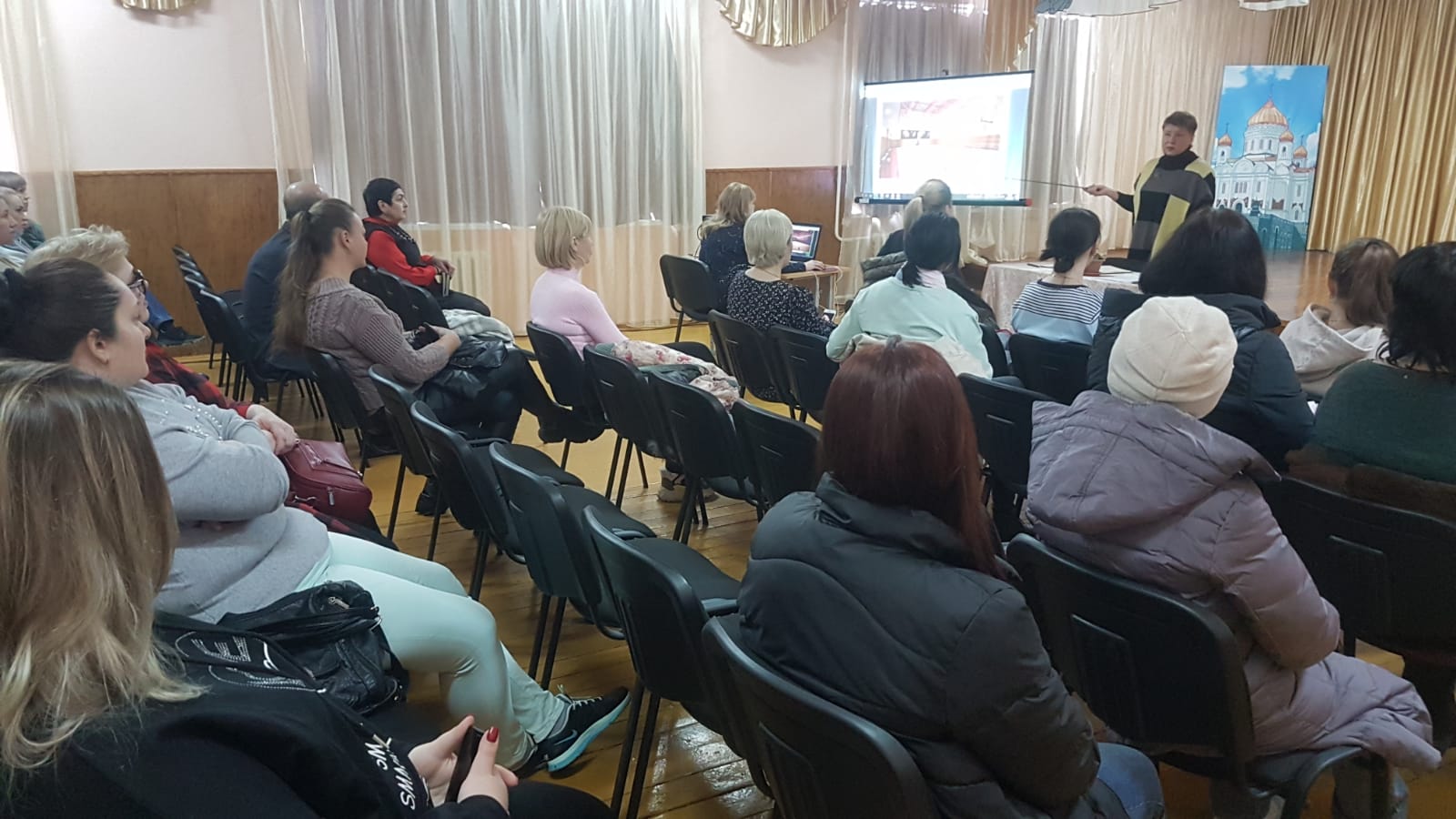 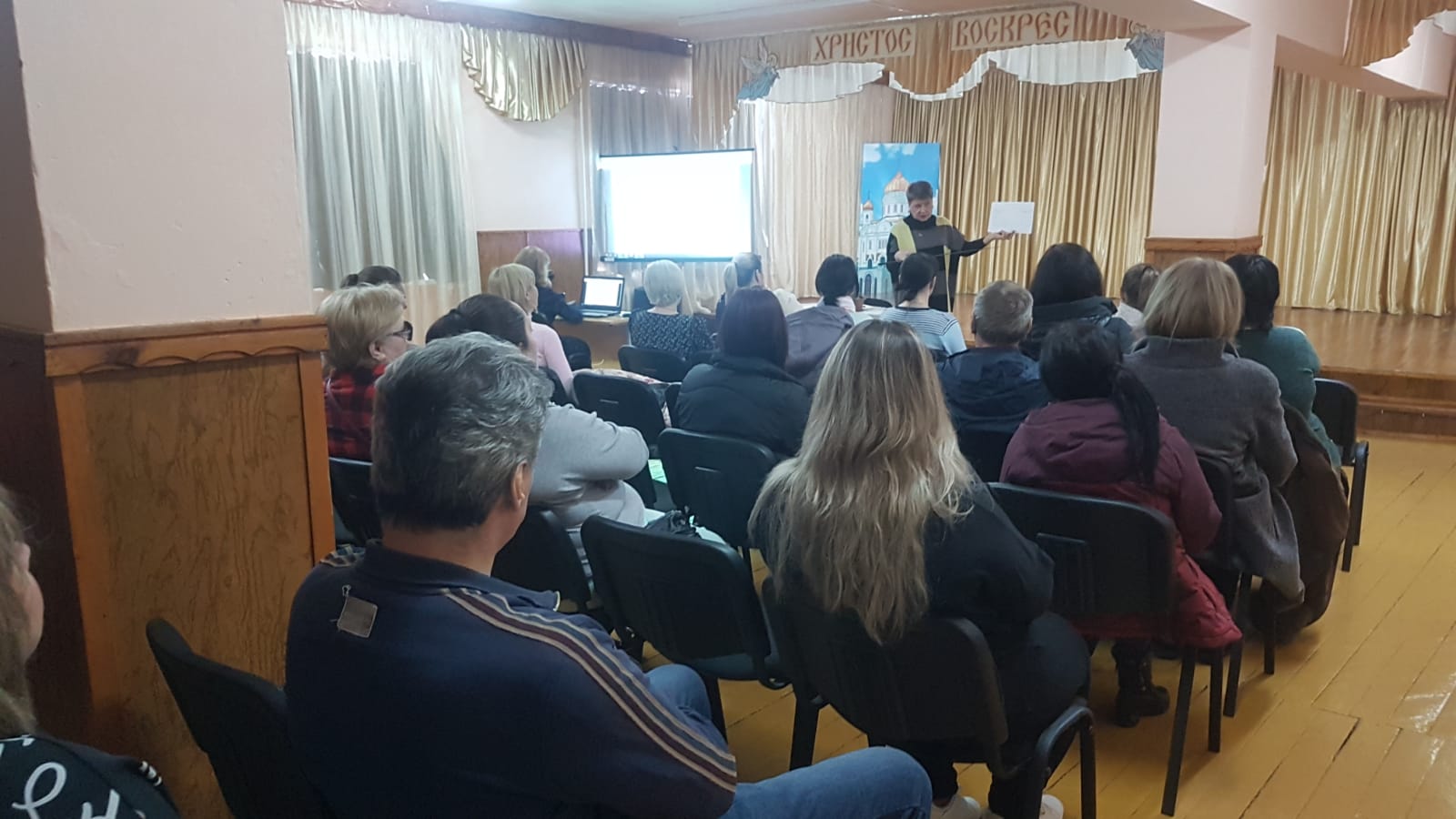 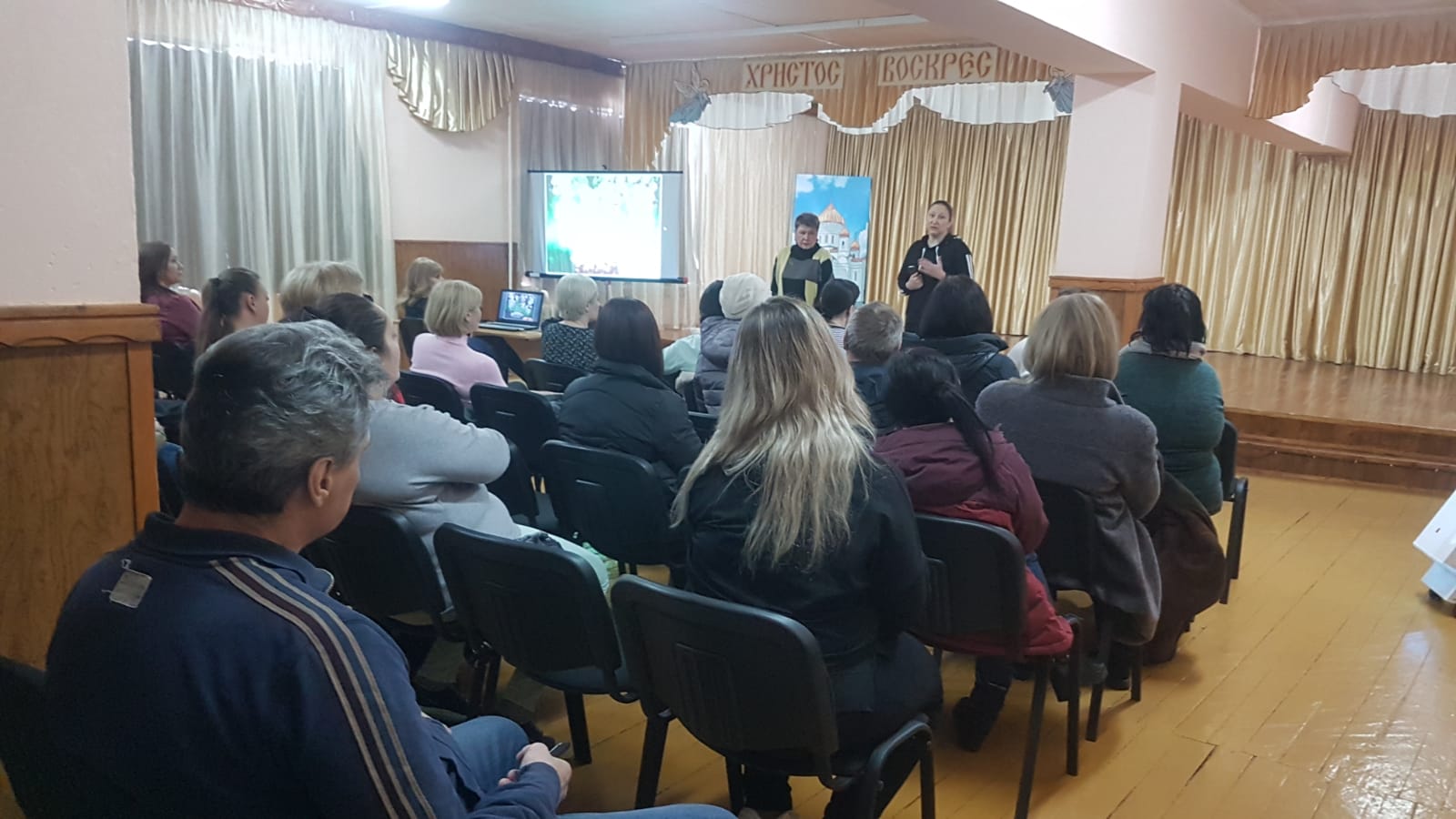 